TALLER DE GRADO NOVENOIndicador de desempeño: Conoce algunas formas de tratar algunas lesiones.Tema: Primeros auxilios.  Nota 1: Las fotos del trabajo debe ser enviado al correo juliangov@campus.com.co con el nombre de la niña y grado.Primeros auxilios.Quemaduras.Dejar correr agua fresca sobre la quemadura, por unos 10 o 15 minutos.O aplicar una compresa fría.Limpiar la quemadura.No reventar la ampolla.Cubre un poco la quemadura con ungüento y gasa. 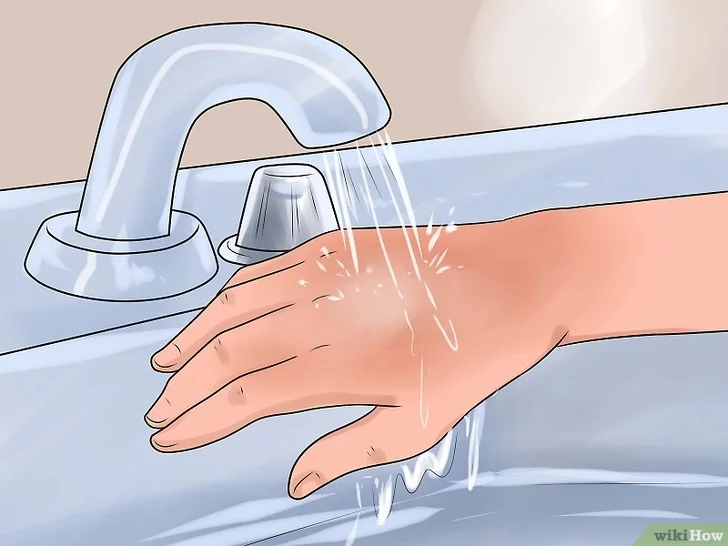 Video explicativohttps://www.youtube.com/watch?v=AwFac-Sx5sUActividadSaca ideas principales del video.Realiza la lectura sobre quemaduras y saca una lista de10  palabras desconocidas, busca su significado. Lecturahttps://medlineplus.gov/spanish/ency/article/000030.htm